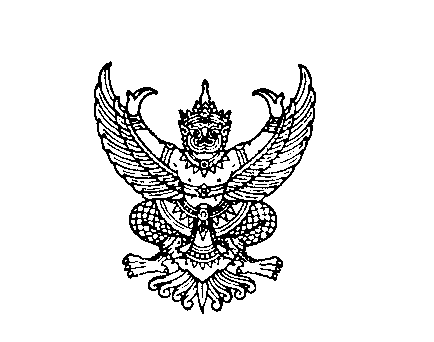 ที่ มท ๐๘10.6/ว		  กระทรวงมหาดไทย	  ถนนอัษฎางค์ กทม. 10200						        มกราคม  ๒๕63เรื่อง	การเตรียมการจัดพิธีเปิดโครงการซุ้มประตูเมืองเฉลิมพระเกียรติ เนื่องในโอกาสมหามงคลพระราชพิธี
บรมราชาภิเษก ครบรอบ 1 ปี เพื่อถวายเป็นพระราชกุศล พร้อมกันทั่วประเทศเรียน	ผู้ว่าราชการจังหวัด ทุกจังหวัดอ้างถึง	หนังสือกรมส่งเสริมการปกครองท้องถิ่น ด่วนที่สุด ที่ มท 0810.6/ว 3815 ลงวันที่ 20 กันยายน 2562สิ่งที่ส่งมาด้วย	1. (ร่าง) กำหนดการพิธีเปิดโครงการซุ้มประตูเมืองเฉลิมพระเกียรติ เนื่องในโอกาสมหามงคล
			พระราชพิธีบรมราชาภิเษก	จำนวน 1 ฉบับ		2. (ร่าง) คำกล่าวการเปิดโครงการซุ้มประตูเมืองเฉลิมพระเกียรติ เนื่องในโอกาสมหามงคล
			พระราชพิธีบรมราชาภิเษก	จำนวน 1 ฉบับ		3. แนวทางการรายงานผลการจัดพิธีเปิดโครงการซุ้มประตูเมืองเฉลิมพระเกียรติ 
			เนื่องในโอกาสมหามงคลพระราชพิธีบรมราชาภิเษก ครบรอบ 1 ปี	จำนวน 1 ฉบับตามที่กรมส่งเสริมการปกครองท้องถิ่นได้แจ้งแนวทางการดำเนินโครงการซุ้มประตูเมือง
เฉลิมพระเกียรติ เนื่องในโอกาสมหามงคลพระราชพิธีบรมราชาภิเษก พร้อมทั้งแบบซุ้มประตูเมือง
เฉลิมพระเกียรติ เนื่องในโอกาสมหามงคลพระราชพิธีบรมราชาภิเษก พระบรมฉายาลักษณ์ของพระบาทสมเด็จพระเจ้าอยู่หัว ที่ฉายกับสมเด็จพระนางเจ้าฯ พระบรมราชินี ภาพพระราชกรณียกิจของพระบาทสมเด็จ
พระเจ้าอยู่หัว และพระฉายาลักษณ์ของสมเด็จพระนางเจ้าฯ พระบรมราชินี และประมาณการราคาค่าก่อสร้างซุ้มประตูเมืองเฉลิมพระเกียรติ เนื่องในโอกาสมหามงคลพระราชพิธีบรมราชาภิเษก ให้จังหวัดพิจารณามอบหมายองค์การบริหารส่วนจังหวัดเป็นหน่วยดำเนินการจัดสร้างซุ้มประตูเมืองเฉลิมพระเกียรติ 
เนื่องในโอกาสมหามงคลพระราชพิธีบรมราชาภิเษก นั้นกระทรวงมหาดไทยพิจารณาแล้วเห็นว่า เพื่อให้การเตรียมการจัดพิธีเปิดโครงการซุ้มประตูเมืองเฉลิมพระเกียรติ เนื่องในโอกาสมหามงคลพระราชพิธีบรมราชาภิเษก ครบรอบ 1 ปี เพื่อถวายเป็นพระราชกุศลพระบาทสมเด็จพระเจ้าอยู่หัว และสมเด็จพระนางเจ้าฯ พระบรมราชินี เป็นไปด้วยความเรียบร้อย และสมพระเกียรติ จึงขอให้จังหวัดพิจารณาดำเนินการ ดังนี้1. ให้จังหวัดบูรณาการทุกภาคส่วนร่วมดำเนินการจัดพิธีเปิดโครงการซุ้มประตูเมือง
เฉลิมพระเกียรติ เนื่องในโอกาสมหามงคลพระราชพิธีบรมราชาภิเษก พร้อมกันทุกจังหวัด โดยจัดสถานที่ 
พิธีการเปิดให้เรียบร้อย สวยงาม และสมพระเกียรติ ในวันจันทร์ที่ 4 พฤษภาคม 2563 หลังเสร็จพิธีฉัตรมงคล 
หรือเวลาที่จังหวัดเห็นสมควร โดยมีผู้ว่าราชการจังหวัดหรือผู้แทน เป็นประธาน2. จัดกิจกรรมเพื่อถวายเป็นพระราชกุศล พร้อมกันทั่วประเทศ โดยดำเนินการเตรียมความพร้อมในวันจัดพิธีเปิดโครงการซุ้มประตูเมืองเฉลิมพระเกียรติ เนื่องในโอกาสมหามงคลพระราชพิธีบรมราชาภิเษก ภายใต้กิจกรรม “สานพลังจิตอาสา พัฒนาภูมิทัศน์ท้องถิ่นไทย” พร้อมทั้งสานพลังจิตอาสาพระราชทาน 
ทั้งภาคราชการ ภาคเอกชน และประชาชนในพื้นที่ เพื่อดำเนินการพัฒนาปรับภูมิทัศน์บริเวณซุ้มประตูเมืองเฉลิมพระเกียรติ เนื่องในโอกาสมหามงคลพระราชพิธีบรมราชาภิเษก และริมทางสองฝั่งถนนให้เป็นระเบียบเรียบร้อย สะอาด สวยงาม ปลอดภัย หรือสะท้อนถึงอัตลักษณ์ของจังหวัด เช่น ร่วมกันปลูกต้นไม้ ปลูกไม้ดอกไม้ประดับ ทำความสะอาด จัดระเบียบพื้นที่ให้เรียบร้อย สวยงาม เป็นต้น หรือกิจกรรมอื่น ๆ ตามความเหมาะสมของพื้นที่/3. ประชาสัมพันธ์ ...-2-3. ประชาสัมพันธ์เชิญชวนจิตอาสาพระราชทาน ประชาชน และภาคส่วนต่าง ๆ เข้ามามีส่วนร่วมในพิธีเปิดและร่วมกิจกรรมในวันดังกล่าว โดยพร้อมเพรียงกัน โดยให้จิตอาสาพระราชทานสวมเสื้อสีเหลือง 
สวมหมวก และผ้าพันคอพระราชทาน สำหรับประชาชนให้สวมเสื้อโทนสีเหลือง4. ให้จังหวัดรายงานผลการดำเนินงานให้กรมส่งเสริมการปกครองท้องถิ่นทราบ และจัดส่งทางไปรษณีย์อิเล็กทรอนิกส์ chalermphrakiat.dla@gmail.com ด้วยอีกทางหนึ่ง ภายในวันพุธที่ 6 พฤษภาคม 2563	จึงเรียนมาเพื่อทราบและพิจารณาดำเนินการขอแสดงความนับถือ กรมส่งเสริมการปกครองท้องถิ่นกองพัฒนาและส่งเสริมการบริหารงานท้องถิ่นกลุ่มงานส่งเสริมการพัฒนาเศรษฐกิจ สังคม และคุณภาพชีวิตโทร. 0 2241 9000 ต่อ 4132  โทรสาร 0 2241 6930ผู้ประสานงาน นายปวิตร เลิศอำไพนนท์